Załącznik nr 3Karta oceny wstępnego formularza rekrutacyjnego w ramach Wielkopolskiego Regionalnego Programu Operacyjnego na lata 2014 – 2020 Oś Priorytetowa 6 RYNEK PRACY  Działanie 6.3  Samozatrudnienie i przedsiębiorczość Poddziałanie 6.3.1  Samozatrudnienie i przedsiębiorczośćArkusz wypełniony przez: Beneficjenta (Projektodawcę) Niniejszym oświadczam, iż: zapoznałem/am się z Regulaminem rekrutacji uczestników, dokonując oceny wstępnych formularzy rekrutacyjnych w ramach projektu pt.: „Raz, dwa, trzy – firma i Ty”, zobowiązuję się wypełniać obowiązki członka komisji rekrutacyjnej w sposób sumienny, rzetelny i bezstronny, zgodnie z posiadaną wiedzą, nie zachodzi żadna okoliczność, mogąca wywołać uzasadnioną wątpliwość co do mojej bezstronności względem osoby ubiegającej się o uczestnictwo w projekcie, w szczególności: nie jestem małżonkiem, krewnym albo powinowatym w linii prostej lub bocznej do drugiego stopnia osoby, która złożyła formularz rekrutacyjny, nie pozostaję z osobą, która złożyła formularz rekrutacyjny, w stosunku przysposobienia, opieki lub kurateli. zobowiązuję się do zachowania w tajemnicy wszelkich informacji, jakie uzyskam podczas lub w związku z dokonywaniem oceny wstępnych formularzy rekrutacyjnych oraz do ich wykorzystywania jedynie w zakresie niezbędnym do dokonania tej oceny. ………………………..  	 	 	 	 	 	………………………      data 	 	 	 	 	 	 	     podpis 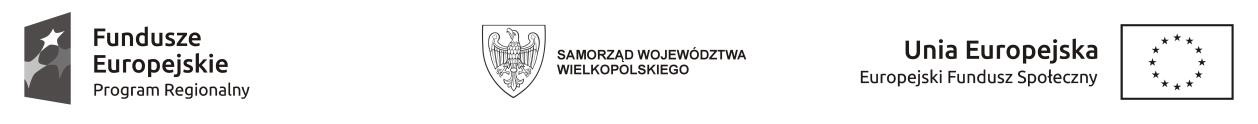 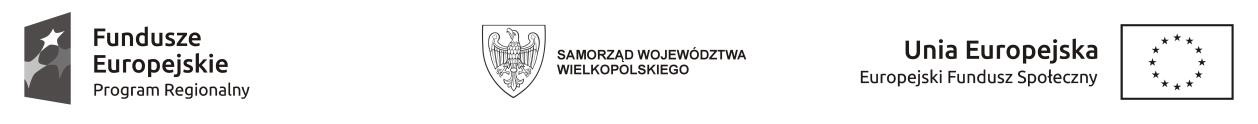 OCENA FORMALNA WSTĘPNEGO FORMULARZA REKRUTACYJNEGO 	Zgodnie z 	postanowieniami 	Regulaminu rekrutacji uczestników do 	projektu „Raz, dwa, trzy – firma i Ty” realizowanego w ramach Osi priorytetowej 6 Rynek Pracy, Poddziałania 6.3.1 Samozatrudnienie i przedsiębiorczość Wielkopolskiego Regionalnego Programu Operacyjnego na lata 2014 - 2020 uzyskanie pozytywnego wyniku oceny formalnej dokonanej przez Członka Komisji Rekrutacyjnej rekomenduje Kandydata do etapu oceny merytorycznej. ……………………………………………… data i podpis Członka Komisji Rekrutacyjnej Numer ewidencyjny wstępnego formularza rekrutacyjnego Imię i nazwisko potencjalnego uczestnika projektu Imię i nazwisko Członka Komisji Rekrutacyjnej Data przeprowadzenia oceny wstępnego formularza rekrutacyjnego Kryteria ocenyTAK TAK NIE NIE Uzupełniono dnia Czy Formularz został złożony w terminie wskazanym  w regulaminie rekrutacji uczestników? Czy wszystkie wymagane pola Formularza  zostały wypełnione? Czy Formularz został wypełniony w języku polskim? Czy Formularz został podpisany w wyznaczonych miejscach przez uprawnioną osobę?  Czy status zawodowy Kandydata/Kandydatki kwalifikuje go/ją do udziału w Projekcie? Czy zostały podpisane wszystkie wymagane oświadczenia w Formularzu?  Czy Kandydat/Kandydatka jest osobą fizyczną zamieszkałą na terenie województwa wielkopolskiego?Czy Kandydat/Kandydatka jest w wieku powyżej 30 roku życia?Czy Kandydat/Kandydatka należy do jednej z poniższych grup:Czy Kandydat/Kandydatka należy do jednej z poniższych grup:Czy Kandydat/Kandydatka należy do jednej z poniższych grup:Czy Kandydat/Kandydatka należy do jednej z poniższych grup:Czy Kandydat/Kandydatka należy do jednej z poniższych grup:Czy Kandydat/Kandydatka należy do jednej z poniższych grup:– osoby w wieku 50 lat i więcej– kobiety– osoby o niskich kwalifikacjachCzy Kandydat/Kandydatka w okresie 12 miesięcy przed przystąpieniem do projektu prowadził/a działalność gospodarczą?Czy Kandydat/Kandydatka spełnia którykolwiek z warunków wykluczających z możliwości uzyskania pomocy de minimis?DECYZJA W SPRAWIE OCENY FORMALNEJ DECYZJA W SPRAWIE OCENY FORMALNEJ TAK TAK NIE NIE Formularz spełnia wszystkie kryteria formalne.Formularz spełnia wszystkie kryteria formalne.Formularz zawiera braki/błędy formalne i zostaje skierowany do uzupełnienia. Uzasadnienie, jeżeli tak: Formularz zawiera braki/błędy formalne i zostaje skierowany do uzupełnienia. Uzasadnienie, jeżeli tak: Formularz zostaje odrzucony. Uzasadnienie, jeżeli tak: Formularz zostaje odrzucony. Uzasadnienie, jeżeli tak: Kandydat spełnia wstępne kryteria uczestnictwa w Projekcie Kandydat spełnia wstępne kryteria uczestnictwa w Projekcie 